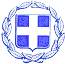 ΕΛΛΗΝΙΚΗ  ΔΗΜΟΚΡΑΤΙΑ                ΝΟΜΟΣ  ΒΟΙΩΤΙΑΣ                                                                                 Λιβαδειά   06/12/2023           ΔΗΜΟΣ  ΛΕΒΑΔΕΩΝ                                                                              Αρ. Πρωτ. : 23531ΔΙΕΥΘΥΝΣΗ ΔΙΟΙΚΗΤΙΚΩΝ ΥΠΗΡΕΣΙΩΝ                                         ΤΜ. ΥΠΟΣΤΗΡΙΞΗΣ ΠΟΛΙΤΙΚΩΝ ΟΡΓΑΝΩΝΤαχ. Δ/νση : Σοφοκλέους  15 Τ.Κ.  32 131  ΛΙΒΑΔΕΙΑ Πληροφορίες :Κασσάρα ΓεωργίαΤηλέφωνο   : 22613 50817EMAIL :gkasara@livadia.gr ΠΡΟΣΚΛΗΣΗ         ΠΡΟΣ: Τα Τακτικά Μέλη της Οικονομικής Επιτροπής Δήμου Λεβαδέων1.Mητά Αλέξανδρο2.Καλογρηάς Αθανάσιο3.Σαγιάννη  Μιχαήλ4.Μερτζάνη Κωνσταντίνο5.Καπλάνη Κωνσταντίνο6.Πούλο Ευάγγελο7.Μπράλιο Νικόλαο8.Καραμάνη ΔημήτριοKOINOΠΟΙΗΣΗ:  Αναπληρωματικά Μέλη της Οικονομικής Επιτροπής Δήμου Λεβαδέων1. Αποστόλου Ιωάννη2. Νταντούμη Ιωάννα3. Δήμου Ιωάννη4.Τσεσμετζή Εμμανουήλ5.Γαλανό Κωνσταντίνο6.Τόλια  Δημήτριο7.Γερονικολού Λαμπρινή 8.Τουμαρά Βασίλειο                   Με την παρούσα σας προσκαλούμε να συμμετάσχετε σε κατεπείγουσα  συνεδρίαση της Οικονομικής Επιτροπής  που θα πραγματοποιηθεί την  06-12-2023  ημέρα  Τετάρτη  & ώρα  14.00, η οποία θα πραγματοποιηθεί ΔΙΑ ΠΕΡΙΦΟΡΑΣ, για την λήψη αποφάσεων  επί των παρακάτω θεμάτων κατ΄εφαρμογή:       α) Του άρθρου 77 παρ. 6 του Ν. 4555/2018β)Των  διατάξεων του  άρθρου 40 του Ν.4735/2020 που αντικατέστησε το άρθρο 72 του            Ν.3852/2010γ) Των διατάξεων της υπ΄αριθμ 374/2022 εγκυκλίου του ΥΠ.ΕΣ. (ΑΔΑ: ΨΜΓΓ46ΜΤΛ6-Φ75) «Λειτουργία Οικονομικής Επιτροπής και Επιτροπής Ποιότητας Ζωής»δ) Των διατάξεων του Ν. 5013/2023   Μαζί με την πρόσκληση σας  αποστέλλεται η εισήγηση σε μορφή scan καθώς και πίνακας με το   θέμα της ημερήσιας διάταξης , όπου   θα συμπληρώσετε την επιλογή σας ως προς την έγκριση τους ή μη . Έχετε την δυνατότητα να βάλετε ναι, όχι , λευκό αλλά και παρατηρήσεις   Τυχόν διευκρινιστικές ερωτήσεις για το συγκεκριμένο θέμα της ημερήσιας διάταξης ,  παρακαλούμε να κατατεθούν εγκαίρως στο    e-mail:gkasara@livadia.gr  , το αργότερο μέχρι την Τετάρτη   και ώρα 13:00π.μ ,  προκειμένου να δοθούν οι απαραίτητες απαντήσεις. Οι απαντήσεις στις   ερωτήσεις σας, θα σας δοθούν το αργότερο μέχρι ώρα 13:30 .   Οι συμπληρωμένοι πίνακες ψηφοφορίας θα επιστραφούν την Τετάρτη  το αργότερο μέχρι και ώρα 14:00 με e-mail, στο γραφείο Υποστήριξης Πολιτικών Οργάνων e-mail:gkasara@livadia.gr και μετά θα καταχωρηθεί το αποτέλεσμα για το θέμα , ανάλογα με την ψήφο των μελών, όπως αυτή   καταγράφεται στους πίνακες.     Μαζί με την πρόσκληση σας αποστέλλονται οι  εισηγήσεις  σε μορφή scan στα προσωπικά σας   e-mail   Το   θέμα   της ημερήσιας διάταξης είναι: 1.΄Εγκριση του Πρακτικού Ι Ηλεκτρονικής Δημοπρασίας της 01-12-2023 με Α/Α ΕΣΗΔΗΣ 204717 του έργου : «Συντηρήσεις Σχολικών Συγκροτημάτων (20).Το κατεπείγον της δια περιφοράς συνεδρίασης  σύμφωνα με το αριθ. πρωτ. 23523/05-12-2023 έγγραφο της Τεχνικής Υπηρεσίας του Δήμου Λεβαδέων , έγκειται στο γεγονός ότι είναι κατεπείγουσα ανάγκη να εγκριθεί το Πρακτικό (Ι) της επιτροπής διαγωνισμού, προκειμένου να επισπευστεί η σύμβαση και η υλοποίηση του έργου του θέματος που είναι προαπαιτούμενο της τοποθέτησης των προκατασκευασμένων αιθουσών, οι οποίες είναι ετοιμοπαράδοτες και απολύτως αναγκαίες για την εύρυθμη λειτουργία του Μουσικού Σχολείου , αφού τα παιδιά λειτουργούν στην καθημερινότητά τους κάνοντας χρήση ακόμη και των γραφείων των καθηγητών , προκειμένου να μην διαταραχθεί η μαθησιακή τους διαδικασία και το εκπαιδευτικό πρόγραμμα.                                             Ο ΠΡΟΕΔΡΟΣ ΤΗΣ ΟΙΚΟΝΟΜΙΚΗΣ ΕΠΙΤΡΟΠΗΣ                                                          ΙΩΑΝΝΗΣ Δ.  TAΓΚΑΛΕΓΚΑΣ                                                    ΔΗΜΑΡΧΟΣ ΛΕΒΑΔΕΩΝ 